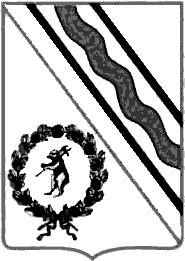 Муниципальный СоветТутаевского муниципального районаРЕШЕНИЕот  30.11.2017  №3-гг. Тутаевпринято на заседанииМуниципального СоветаТутаевского муниципального района_____________________________О внесении изменений в решение Муни-ципального Совета Тутаевского муници-пального района от 22.12.2016 №164-г «О бюджете Тутаевского муниципальногорайона на 2017 год и на плановый период 2018-2019 годов»В соответствии с Бюджетным кодексом Российской Федерации, Положением о бюджетном устройстве и бюджетном процессе в Тутаевском муниципальном районе, утвержденным решением Муниципального Совета Тутаевского муниципального района от 28.09.2012 №116-г, Муниципальный Совет Тутаевского муниципального районаРЕШИЛ: 1. Внести в решение Муниципального Совета Тутаевского муници-пального района от 22.12.2016 №164-г «О бюджете Тутаевского муници-пального района на 2017 год и на плановый период 2018-2019 годов»   следующие изменения:пункт 1 изложить в следующей редакции:«1. Утвердить основные характеристики бюджета Тутаевского муниципального района на 2017 год:общий объем доходов бюджета района в сумме 2 104 826 921 рубль, в том числе объем межбюджетных трансфертов, получаемых из других бюджетов бюджетной системы Российской Федерации в сумме 1 952 160 478 рублей; общий объем расходов бюджета района в сумме 2 123 004 340 рублей;дефицит бюджета района в сумме 18 177 419 рублей.»;	1.2. абзацы первый и второй пункта 4 изложить в следующей редакции:«4. Утвердить общий объем бюджетных ассигнований, направляемых на исполнение публичных нормативных обязательств:на 2017 год - в сумме 351 223 384 рубля;»;1.3. абзацы первый и второй пункта 5 изложить в следующей редакции:«5. Утвердить объем бюджетных ассигнований дорожного фонда Тутаевского муниципального района:на 2017 год - в сумме 144 317 820 рублей;»;пункт 8 изложить в следующей редакции:«8. Установить верхний предел муниципального долга:по состоянию на  1 января 2018 года – в сумме 42 852 273 рубля, в том числе верхний предел долга по муниципальным гарантиям – в сумме 0  рублей;по состоянию на  1 января 2019 года – в сумме 42 852 273 рубля, в том числе верхний предел долга по муниципальным гарантиям – в сумме 0 рублей;по состоянию на  1 января 2020 года – в сумме 42 852 273 рубля, в том числе верхний предел долга по муниципальным гарантиям – в сумме 0 рублей.»;пункт 9 изложить в следующей редакции:   «9. Установить предельный объем муниципальных заимствований:   на 2017 год - в сумме 27 323 273 рубля;   на 2018 год - в сумме 20 279 000 рублей;   на 2019 год - в сумме 15 529 000 рублей.»;1.6.абзацы первый и второй пункта 10 изложить в следующей редакции:«10. Установить объем расходов на обслуживание муниципального долга:на 2017 год – в сумме 49655 рублей;»;1.7. абзацы первый и второй пункта 18 изложить в следующей редакции:«18. Утвердить общий объем субсидий бюджетам поселений Тутаевского муниципального района:-на 2017 год в сумме 134 365 156 рублей;»;1.8. абзацы первый и второй пункта 20 изложить в следующей редакции:         «20. Утвердить общий объем иных межбюджетных трансфертов бюджетам поселений Тутаевского муниципального района:- на 2017 год – в сумме 2 561 423 рубля.»; 1.9. приложения  1,3,5,6,7,8,10,12,14,18,22 изложить соответственно в редакции приложений 1,2,3,4,5,6,7,8,9,10,11 к настоящему решению.2. Опубликовать настоящее решение в Тутаевской массовой муниципальной газете «Берега».3. Контроль за исполнением настоящего решения возложить на пос- тоянную комиссию Муниципального Совета по бюджету, финансам и налоговой политике (Пазухин Е.С.).4. Настоящее решение вступает в силу со дня его подписания.Председатель Муниципального СоветаТутаевского муниципального района                          М.А.ВанюшкинГлава Тутаевского муниципального района                                                                            Д.Р.Юнусов     заместитель директора департамента финансовадминистрации ТМР (исполнитель) 2-14-32           Соколова Надежда Вениаминовна    ___________ _________                                                                                                            подпись           датасогласованоглавный специалист-юрисконсультдепартамента финансов админист-рации ТМР                                             О.А.Мухина                     ____________ ___________                                                                                                                  подпись            датазаместитель Главы Администрации ТМР по финансовым вопросам – директор департамента финансов       О.В.Низова                     __________ ____________                                                                                                                   подпись         датаначальник юридического отделаадминистративно-правовогоуправления Администрации ТМР       В.В.Коннов                        ___________ ____________                                                                                                                  подпись            датауправляющий делами Администрации ТМР                       С.В.Балясникова                 ___________ _____________                                                                                                                 подпись              дата03-008-мсЭлектронная копия сдана                                                             __________     _____________                                                                                                                подпись             датаспециальные отметкирассылкаМуниципальный Советдепартамент финансовМУ ИЦ «Берега»